Рекомендации родителям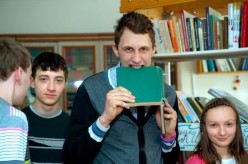 
 1. Читайте детям вслух с самого раннего детства. 
 2. обсуждайте с детьми прочитанное, ведь тем самым вы вырабатываете свои нравственные представления о добре и зле, свою жизненную позицию. 
 3. Первые книги должны быть иллюстрированными, с большими, яркими запоминающимися буквами и рисунками. 
 4. Дома нужно иметь словари: «Словарь русского языка» и «Словарь иностранных слов», орфографический словарь. Затем приобрести словари изучаемых языков. 
 5. С миром справочных изданий нужно знакомить еще дошкольника. Навык постоянного обращения к энциклопедиям, словарям, справочникам воспитывается в раннем детстве. Не проходите мимо неизвестных слов, понятий, названий, имен – в любом тексте, прежде всего в учебных пособиях, не должно оставаться темных пятен. 
 6. В домашней библиотеке должна быть художественная литература, особенно классическая. 
 7. Третье место в домашней библиотеке, после справочников и художественной литературы, занимает собственно научная литература, научно-познавательные и научно-популярные издания. Лучше сразу приобретать серьезное, иногда многотомное, научно-популярное издание, которым будут пользоваться в семье многие годы. Не надо волноваться, что книга «не по возрасту». В отношении научно-популярной литературы в полной мере оправдывает себя принцип опережающего школьную программу развития. 
 8. Вспомним, что в определенном возрасте ребенок задает сотни вопросов. Погасить естественный интерес ко всему непознанному проще всего, надо развить его. Далеко не всегда стоит давать прямые ответы. Можно вместе понаблюдать, подумать, почитать. 
 9. Если вы посещаете библиотеку, запомните: для библиотечных книг дома должно быть отведено определенное место, например, полочка. Если библиотечная книга «растворится» среди других, ее найти будет трудно. 
 10. В некоторых семьях есть традиция раз в год просматривать домашнюю библиотеку, освобождаться от книг, хранить которые дома бесполезно. Но выбрасывать ничего не надо. Вы поступите правильно, если отнесете их в библиотеку, которой пользуетесь. 
 11. Если вы не знаете на какие газеты и журналы вам подписаться, совершите вместе с детьми визит в большую городскую библиотеку, получающую десятки названий периодических изданий. Вы никогда не пожалеете о потраченном времени. Вместе с детьми обсудите и решите, какие издания вам выписать.